MARCO LEGALVISIÓNÚltima actualización el Viernes, 30 de Octubre de 2009 08:04 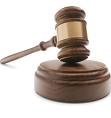 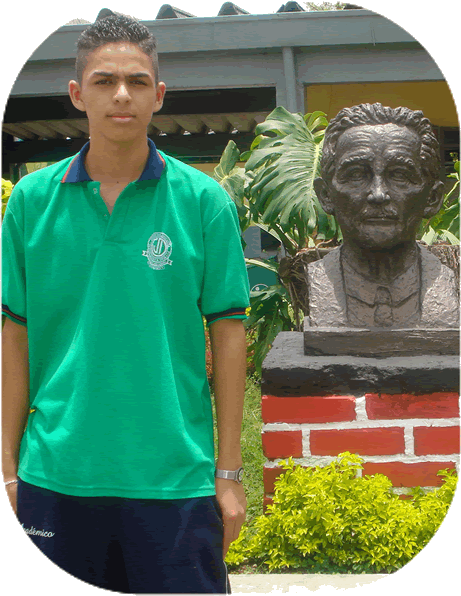 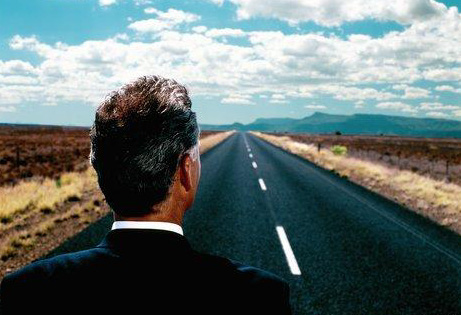 